แล็บนี้เป็นการจำลองสายการผลิตและลำเลียงน้ำขวดในโรงงานอย่างง่ายๆ โดยโปรแกรมจะประกอบด้วย thread อยู่ 3 thread 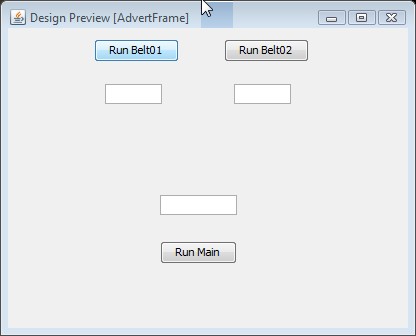 การตั้งชื่อ project ให้ตั้งชื่อตามรูปแบบต่อไปนี้  synchro_<id> สําหรับแต่ละไฟล์ที่เขียน  ใหตั้งชื่อไฟลที่เป็น .java ให้ตรงกับชื่อของ class ในไฟล์นั้นๆ และให้ขึ้นต้นไฟล์ด้วยข้อมูลเกี่ยวกับตัวเอง ดังนี้ /* *                synchro *                รหัสนิสิต *                ชื่อ-นามสกุล */ เช่น /* *                synchro*                5270271821 *                นายเพื่อ สกุลไทย */ไฟล์ที่ส่ง ให้ export ออกมาในรูปแบบ executable jar โดยให้มี source code (.java) อยู่ภายใน jar ด้วย  และให้ตั้งชื่อตามรูปแบบดังต่อไปนี้    synchro_<id>.jar     โดย id คือเลขรหัสนิสิต•   E-mail ที่ส่ง ให้ตั้งชื่อ Subject ของ E-mail ตามรูปแบบดังต่อไปนี้  synchro_<id>     เช่น ถ้ารหัสนิสิตคือ 5270271821 ก็จะมี Subject ของ E-mail เป็น  synchro_5270271821   •   กําหนดส่งคือ ภายในวันอังคารที่ 4 ตุลาคม 2554 (ให้เวลาแล้วนะ) 